IEEE P802.11
Wireless LANsTable of ContentsAbstract	1Comment	3Discussion	3Proposed Resolution	4CommentDiscussionContext of the comment (D2.0 P2133)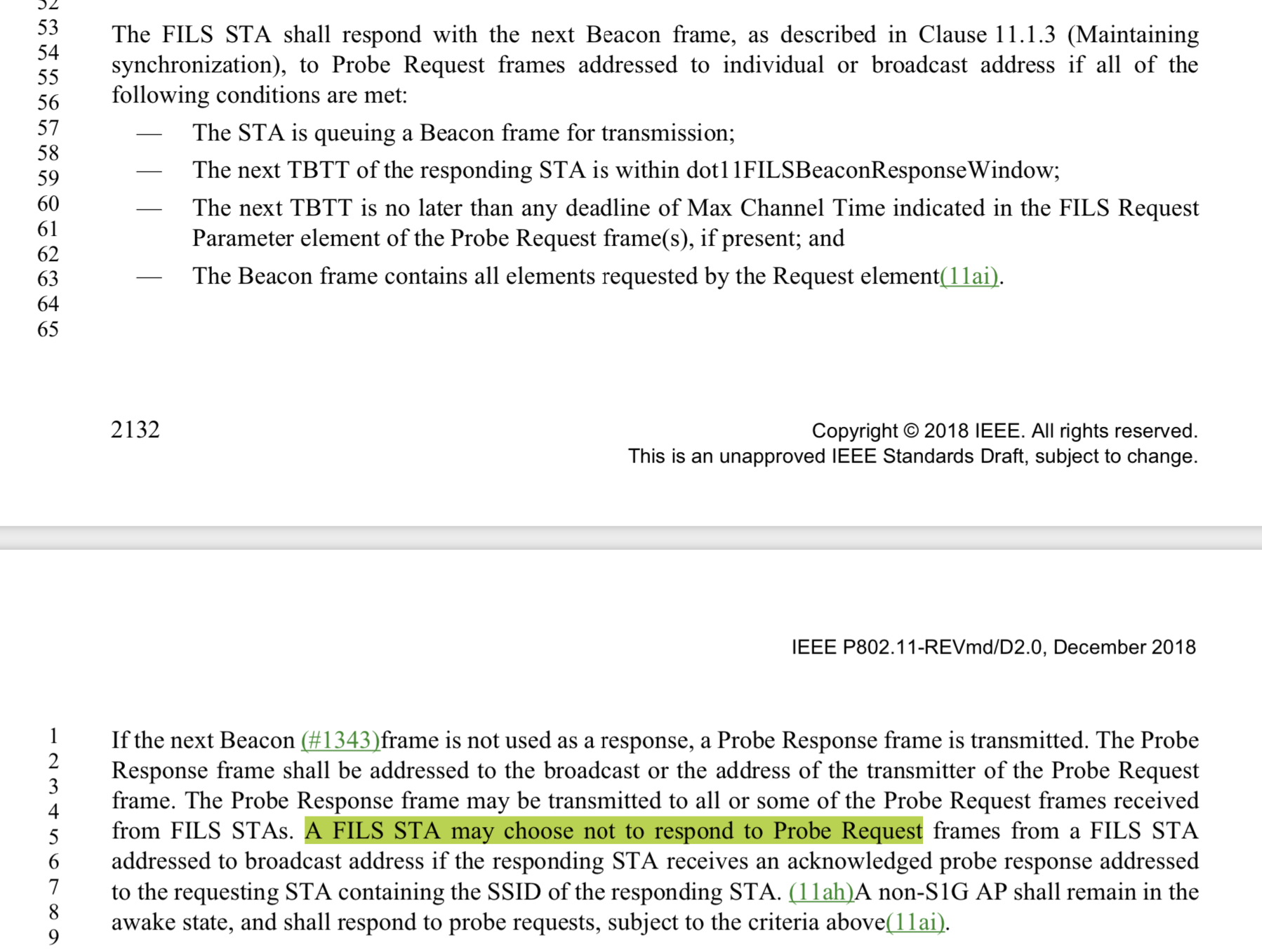 The comment identifies a potentially confusing wording and provides a suggested rewording.Proposed ResolutionACCEPTSuggested comment resolution for CID 2579 on REMmd D2.0Suggested comment resolution for CID 2579 on REMmd D2.0Suggested comment resolution for CID 2579 on REMmd D2.0Suggested comment resolution for CID 2579 on REMmd D2.0Suggested comment resolution for CID 2579 on REMmd D2.0Date:  2019-07-13Date:  2019-07-13Date:  2019-07-13Date:  2019-07-13Date:  2019-07-13Author(s):Author(s):Author(s):Author(s):Author(s):NameAffiliationAddressPhoneemailMarc EmmelmannSelfBerlin, Germanyemmelmann@ieee.orgHitoshi MoriokaSRC SorftwareFukuoka, Japanhmorioka@src-soft.comHiroshi ManoKDTITokyo, Japanmano@koden-ti.comCIDLBDraftPageLineClauseCommentProposed Change257923622133.00711.1.4.3.4"A FILS STA may choose  not to respond to Probe Request frames from a FILS STA
addressed to broadcast address if the responding STA receives an acknowledged probe response addressed
to the requesting STA containing the SSID of the responding STA." -- it's not clear which is the "responding STA" here since this is about a FILS STA choosing not to respond!Change to "A first FILS STA may choose  not to respond to Probe Request frames from a second FILS STA
addressed to the broadcast address if the first STA receives an acknowledged probe response addressed
to the second STA containing the SSID of the first STA."